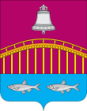 Администрация сельского поселения «Великовисочный сельсовет» Заполярного районаНенецкого автономного округаПОСТАНОВЛЕНИЕот 11.06.2020 № 78-пс. Великовисочное Ненецкий АОО завершении отопительного сезона на территории Сельского поселения «Великовисочный сельсовет» Заполярного района Ненецкого автономного округа 	В связи с установлением устойчивых положительных температур наружного воздуха, Администрация Сельского поселения «Великовисочный сельсовет» ЗР НАО ПОСТАНОВЛЯЕТ:Завершить отопительный сезон 2020-2021 гг. на территории Сельского поселения «Великовисочный сельсовет» Заполярного района Ненецкого автономного округа с 00.00 часов 16 июня 2021 года.Начальнику филиала МП ЗР «Севержилкомсервис» ЖКУ «Великовисочное» Торопову И.В. завершить работу котельных № 1 и № 3.Настоящее постановление вступает в силу с момента подписания и подлежит размещению на официальном сайте сельского поселения «Великовисочный сельсовет» Заполярного района Ненецкого автономного округа.Врио главы Сельского поселения«Великовисочный сельсовет» ЗР НАО                                            Д.А. Фомин 